Формирование правильной осанки (упражнения)Методика коррекции осанки, формирование правильной осанки и телосложения, её коррекция невозможна без активных занятий физическими упражнениями. Хорошо тренированные мышцы надежно удерживают позвоночник в вертикальном положении, помогает ему выдерживать большие нагрузки и, тем самым, сохранять правильную осанку.                                                                         Приступая к выполнению оздоровительных упражнений, надо помнить следующее:1.Не прилагайте резких усилий не разогрев мышцы!2. Выполняйте упражнения, соизмеряя нагрузки со своими возможностями.3. Не стремитесь выполнять упражнения с максимальной амплитудой.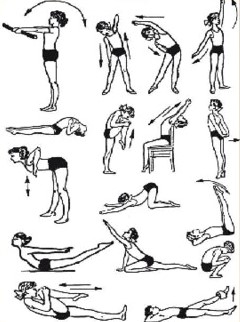 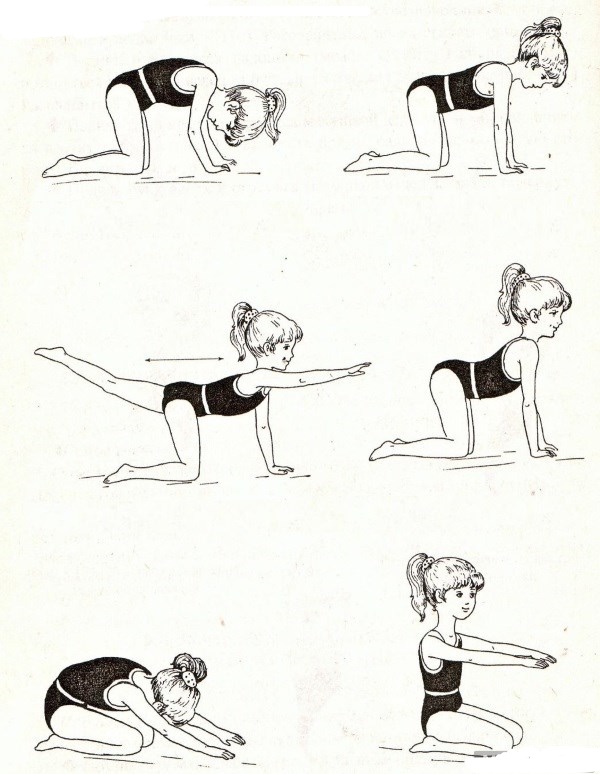 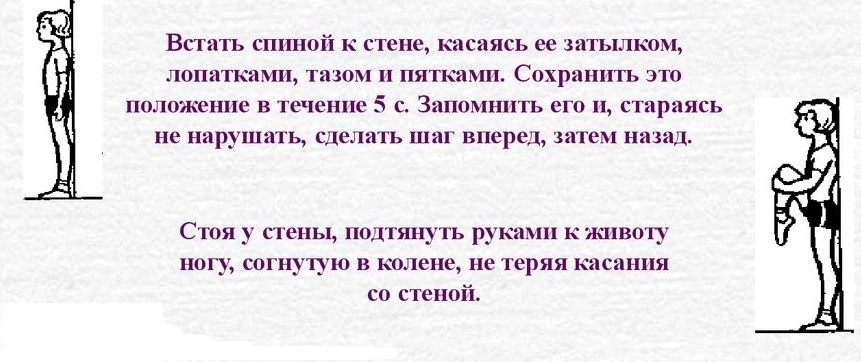 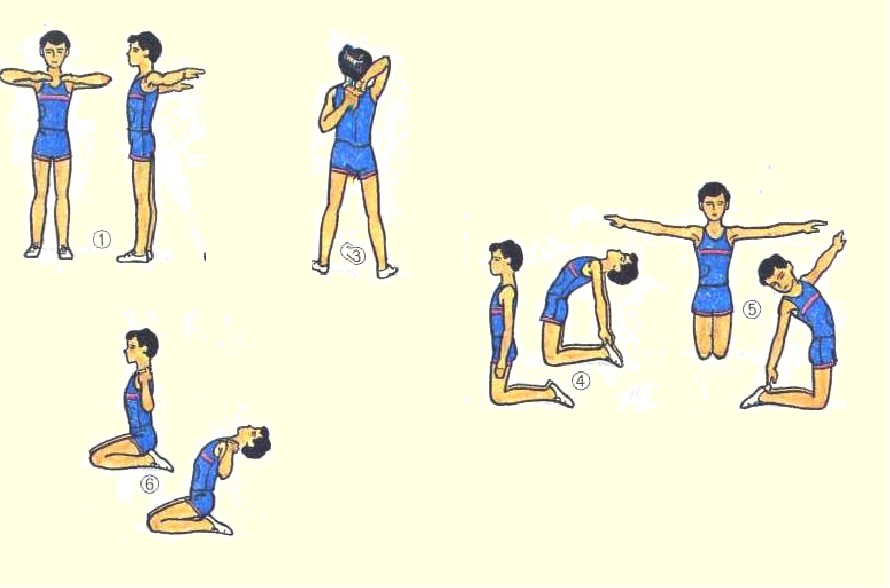 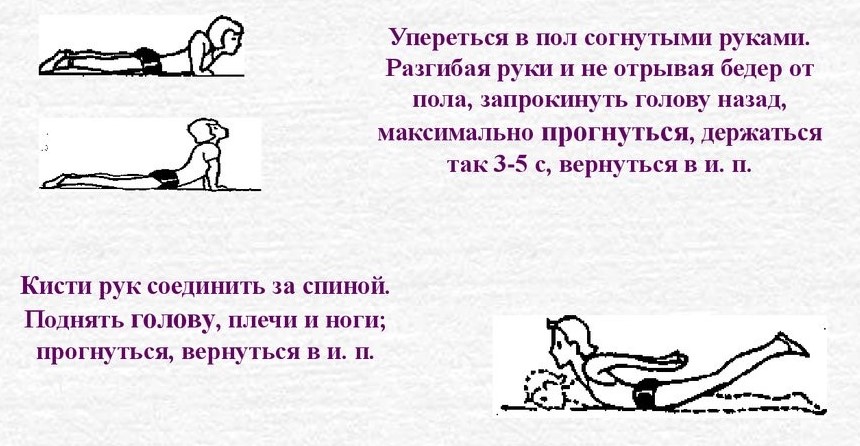 